Western Australia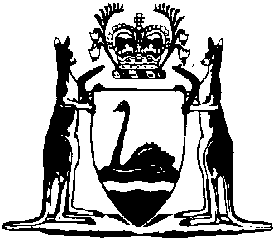 Painters’ Registration (Infringement Notices) Regulations 2006Compare between:[22 Sep 2006, 00-a0-05] and [22 Jun 2011, 00-b0-01]Western AustraliaPainters’ Registration Act 1961
Criminal Procedure Act 2004Painters’ Registration (Infringement Notices) Regulations 20061.	Citation		These regulations are the Painters’ Registration (Infringement Notices) Regulations 2006.2.	Commencement		These regulations come into operation on the later of — 	(a)	the day on which they are published in the Gazette; and 	(b)	the day on which the Criminal Procedure Amendment Regulations (No. 2) 2006 come into operation.3.	Prescribed offences and modified penalties	(1)	The offences specified in Schedule 1 are offences for which an infringement notice may be issued under the Criminal Procedure Act 2004 Part 2.	(2)	The modified penalty specified opposite an offence in Schedule 1 is the modified penalty for that offence for the purposes of the Criminal Procedure Act 2004 section 5(3).4.	Authorised officers and approved officers	(1)	The Board may, in writing, appoint persons or classes of persons to be authorised officers or approved officers for the purposes of the Criminal Procedure Act 2004 Part 2.	(2)	The Board is to issue to each authorised officer a certificate, badge or identity card identifying the officer as a person authorised to issue infringement notices.5.	Forms		The forms set out in Schedule 2 are prescribed in relation to the matters specified in those forms.Schedule 1 — Prescribed offences and modified penalties[r. 3]Schedule 2 — Forms[r. 5]Form 1 — Infringement noticeForm 2 — Withdrawal of infringement noticeNotes1	This is a compilation of the Painters’ Registration (Infringement Notices) Regulations 2006.  The following table contains information about those regulations. Compilation table
Offences under Painters’ Registration Act 1961 
Offences under Painters’ Registration Act 1961 Modified penaltys. 14AFailing to display registered name and number on works or in advertisement ...............................
$80s. 14B(1)(b),
(2)(b)Failing to display supervising painter’s name and number on sign on work ................................
$80Painters’ Registration Act 1961Infringement noticePainters’ Registration Act 1961Infringement noticeInfringement 
notice no.Alleged offenderName:	Family nameName:	Family nameAlleged offender	Given names	Given namesAlleged offenderor	Company name ____________________________________		ACNor	Company name ____________________________________		ACNAlleged offenderAddress ________________________________________________	PostcodeAddress ________________________________________________	PostcodeAlleged offenceDescription of offence _____________________________________Description of offence _____________________________________Alleged offencePainters’ Registration Act 1961 s. Painters’ Registration Act 1961 s. Alleged offenceDate 	/	/20	Time 	a.m./p.m.Date 	/	/20	Time 	a.m./p.m.Alleged offenceModified penalty  $Modified penalty  $Officer issuing noticeNameNameOfficer issuing noticeSignatureSignatureOfficer issuing noticeOfficeOfficeDate Date of notice 	/	/20Date of notice 	/	/20Notice to alleged offender It is alleged that you have committed the above offence.If you do not want to be prosecuted in court for the offence, pay the modified penalty within 28 days after the date of this notice.  How to payBy post: Send a cheque or money order (payable to ‘Approved Officer — Painters’ Registration Act 1961’) to: Approved Officer — Painters’ Registration Act 1961Painters’ Registration Board, 18 Harvest Terrace  6005 In person: Pay the cashier at: Painters’ Registration Board, 18 Harvest Terrace  6005 If you do not pay the modified penalty within 28 days, you may be prosecuted or enforcement action may be taken under the Fines, Penalties and Infringement Notices Enforcement Act 1994.  Under that Act your driver’s licence and/or vehicle licence may be suspended. It is alleged that you have committed the above offence.If you do not want to be prosecuted in court for the offence, pay the modified penalty within 28 days after the date of this notice.  How to payBy post: Send a cheque or money order (payable to ‘Approved Officer — Painters’ Registration Act 1961’) to: Approved Officer — Painters’ Registration Act 1961Painters’ Registration Board, 18 Harvest Terrace  6005 In person: Pay the cashier at: Painters’ Registration Board, 18 Harvest Terrace  6005 If you do not pay the modified penalty within 28 days, you may be prosecuted or enforcement action may be taken under the Fines, Penalties and Infringement Notices Enforcement Act 1994.  Under that Act your driver’s licence and/or vehicle licence may be suspended. If you need more time to pay the modified penalty, you can apply for an extension of time by writing to the Approved Officer at the above postal address. If you want this matter to be dealt with by prosecution in court, sign here _______________________________________
and post this notice to the Approved Officer at the above postal address within 28 days after the date of this notice.If you need more time to pay the modified penalty, you can apply for an extension of time by writing to the Approved Officer at the above postal address. If you want this matter to be dealt with by prosecution in court, sign here _______________________________________
and post this notice to the Approved Officer at the above postal address within 28 days after the date of this notice.Painters’ Registration Act 1961Withdrawal of infringement noticePainters’ Registration Act 1961Withdrawal of infringement noticeWithdrawal no.Alleged offenderName:	Family nameName:	Family nameAlleged offender	Given names	Given namesAlleged offenderor	Company name _____________________________________		ACNor	Company name _____________________________________		ACNAlleged offenderAddress _________________________________________________	PostcodeAddress _________________________________________________	PostcodeInfringement noticeInfringement notice no.Infringement notice no.Infringement noticeDate of issue  	/	/20Date of issue  	/	/20Alleged offenceDescription of offence ____________________________________Description of offence ____________________________________Alleged offencePainters’ Registration Act 1961 s. Painters’ Registration Act 1961 s. Alleged offenceDate 	/	/20	Time	a.m./p.m.Date 	/	/20	Time	a.m./p.m.Officer withdrawing noticeNameNameOfficer withdrawing noticeSignatureSignatureOfficer withdrawing noticeOfficeOfficeDateDate of withdrawal 	/	/20Date of withdrawal 	/	/20Withdrawal of infringement notice[*delete 
whichever
is not applicable]The above infringement notice issued against you has been withdrawn.  If you have already paid the modified penalty for the alleged offence you are entitled to a refund.  *	Your refund is enclosed.  or*	If you have paid the modified penalty but a refund is not enclosed, to claim your refund sign this notice and post it to:Approved Officer — Painters’ Registration Act 1961, 18 Harvest Terrace W.A. 6005Signature	/	/20The above infringement notice issued against you has been withdrawn.  If you have already paid the modified penalty for the alleged offence you are entitled to a refund.  *	Your refund is enclosed.  or*	If you have paid the modified penalty but a refund is not enclosed, to claim your refund sign this notice and post it to:Approved Officer — Painters’ Registration Act 1961, 18 Harvest Terrace W.A. 6005Signature	/	/20CitationGazettalCommencementPainters’ Registration (Infringement Notices) Regulations 200622 Sep 2006 p. 4122-422 Sep 2006 (see r. 2(a))